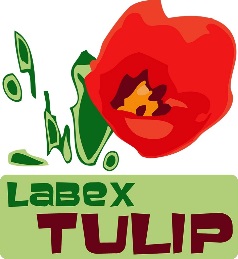 Project title:Acronyme:Principal investigator’s name:Industrial partner:Project (1-2 pages maximum):Scientific interest & originality (no more than ½ page):Applicability & economic issue (no more than ½ page): Expected duration:		6 months 	12 months  Cited references:Insertion within TULIP (no more than ½ page)Budget:50%(maximum) public (TULIP):50% (at least) industrial or non-academic:ETPShort CV of the principal investigator (no more than 1 page) Presentation of the industrial partner (name, address, SIRET, activity…)Previous contract with industrials partners:Publication list of the “consortium” (5 last years, please specify for each article whether it thanked TULIP or not in the acknowledgement)Sustainable development / ethics (sustainable management of the environment ... A few lines)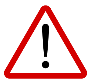 This document, with the project descriptive and the CV of the principal investigator, must be sent at: tulip-toulouse@inra.frFirst name & Family nameStatusRoleETP (%)LaboratoryFull referenceThanks TULIPYes/No